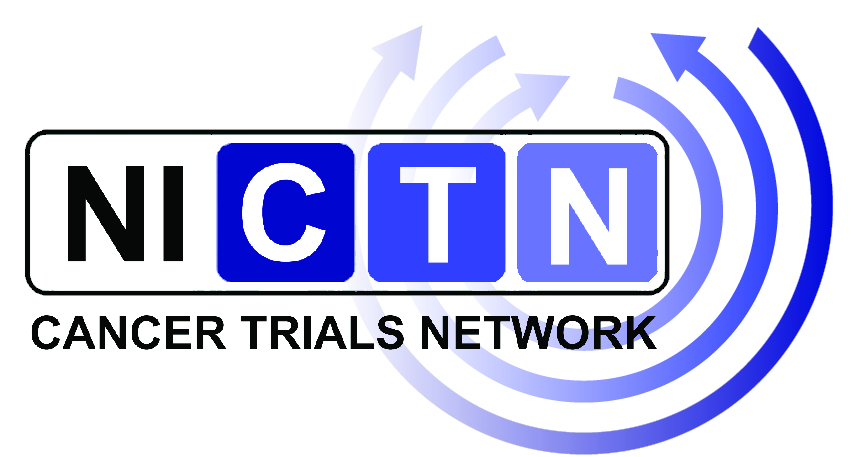 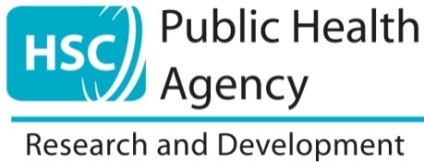 Involving the Public in the Design and Conduct of Research: Building Research PartnershipsA workshop for Researchers & Members of the Public17th October 2019What is it?This free workshop will look at practical ways to involve patients and the public as partners (PPI) in the research process. It will explore the issues related to becoming and being a member of the public involved in research and the role of researchers in facilitating this involvement. Who is it for? Patients, carers and members of the public who are interested in getting involved in research and researchers interested in involving patients, carers and the public in their research. How long is it? 1-day workshop from 9.30am until 4.00pm What will I get out of it? As a patient, carer or member of the public, you will gain an understanding of what it means to be involved in research at each stage of the research process. As a researcher, you will gain an understanding of how patients, carers and the public can get involved in research, practical tips, the opportunity to share your research expertise and build research partnerships.When and where? This workshop will take place on the 17th October 2019, Grosvenor House, Glengall Street, BelfastRegistration:To register your interest for this workshop please contact: cara.mcclure@hscni.net  or Tel: 028 9536 3399 by 4th October 2019.Places will only be confirmed after the closing date.Reviews from Past ParticipantsFurther Information on PPI in Researchhttp://www.research.hscni.net/sites/default/files/strategy_for_PPI_Report_RD_2014.pdfhttp://www.qub.ac.uk/research-centres/media/Media,244007,en.pdf